Na temelju članka 25. stavka 7. Zakona o mjeriteljstvu (»Narodne novine«, broj 74/14, 111/18 i 114/22) glavna ravnateljica Državnog zavoda za mjeriteljstvo donosi
PRAVILNIK O POSTUPKU ISPITIVANJA AGREGATA ZA ISTAKANJE UKAPLJENOG NAFTNOG PLINA ZA MOTORNA VOZILAI. OPĆE ODREDBEČlanak 1.Ovim Pravilnikom propisuje se postupak ispitivanja agregata za istakanje ukapljenog naftnog plina za motorna vozila (u daljnjem tekstu: UNP agregat) prilikom redovne ili izvanredne ovjere.Članak 2.(1) Tehnički i mjeriteljski zahtjevi koji se odnose na UNP agregate utvrđeni su odredbama Pravilnika o tehničkim i mjeriteljskim zahtjevima koji se odnose na mjerila (»Narodne novine«, broj 21/16).(2) UNP agregati koji su u uporabi i imaju prvu ovjeru, mogu se podnositi na redovno ili izvanredno ovjeravanje sve dok zadovoljavaju zahtjeve iz propisa na temelju kojih su stavljeni u uporabu.(3) Ako se nakon propisanog postupka ispitivanja mjerila utvrdi da je mjerilo sukladno odobrenom tipu mjerila i da udovoljava propisanim tehničkim i mjeriteljskim zahtjevima, ovlašteni će mjeritelj ovjeriti mjerilo.II. POSTUPAK ISPITIVANJA UNP AGREGATA PRILIKOM REDOVNE ILI IZVANREDNE OVJEREČlanak 3.Postupak ispitivanja UNP agregata prilikom redovne ili izvanredne ovjere opisan je u Dodatku I., koji je tiskan uz ovaj Pravilnik i njegov je sastavni dio.III. SADRŽAJ I ROK ČUVANJA ISPITNOG IZVJEŠĆAČlanak 4.(1) Sadržaj i oblik ispitnog izvješća opisani su u Dodatku II., koji je tiskan uz ovaj Pravilnik i njegov je sastavni dio.(2) Ispitno izvješće čuva se jednu godinu nakon isteka ovjernog razdoblja.(3) Ovjerno razdoblje za redovno ovjeravanje UNP agregata utvrđeno je propisom kojim se utvrđuju ovjerna razdoblja za pojedina zakonita mjerila.IV. TROŠKOVI OBAVLJANJA REDOVNE ILI IZVANREDNE OVJEREČlanak 5.Iznos i način plaćanja naknade za troškove obavljanja poslova redovne ili izvanredne ovjere utvrđen je propisom kojim se utvrđuje visina i način plaćanja naknada za mjeriteljske poslove koje obavlja Državni zavod za mjeriteljstvo ili ovlašteno tijelo.V. PRIJELAZNE I ZAVRŠNE ODREDBEČlanak 6.Tijela ovlaštena za poslove ovjeravanja UNP agregata, ovlaštena prije objave ovog Pravilnika, moraju ispitna izvješća uskladiti s odredbama ovoga Pravilnika u roku od godine dana od dana stupanja na snagu ovog Pravilnika.Članak 7.Ovaj Pravilnik stupa na snagu osmoga dana od dana objave u »Narodnim novinama«.Klasa: Urbroj: Zagreb, 2022.Glavna ravnateljicaBrankica Novosel, v. r.DODATAK I.POSTUPAK ISPITIVANJA UNP AGREGATAPRILIKOM REDOVNE ILI IZVANREDNE OVJEREOvim Dodatkom propisuje se postupak ispitivanja UNP agregata prilikom redovne ili izvanredne ovjere kojim se utvrđuje da li UNP agregat zadovoljava propisane mjeriteljske i tehničke zahtjeve.DEFINICIJEMjerilo - Mjerilo konstruirano za neprekidno mjerenje, pamćenje i pokazivanje količine kapljevine koja u mjernom stanju teče kroz mjerni pretvornik u zatvorenoj, potpuno ispunjenoj cijevi.Mjerni sustav - Sustav koji se sastoji od samog mjerila i svih uređaja koji se zahtijevaju da bi se osiguralo ispravno mjerenje ili koji su namijenjeni za olakšanje mjernih postupaka.UNP Agregat - Mjerni sustav namijenjen punjenju spremnika motornih vozila, malih brodova i zrakoplova UNP-om (mješavina propana i butana).Brzo rastavni priključak agregata - strukturni dio agregata koji predstavlja mjesto na kojem se kapljevina smatra istočenom ili primljenomNajmanja mjerena količina (MMQ) - Najmanja količina kapljevine za koju je mjerenje mjeriteljski prihvatljivo s obzirom na mjerni sustav i ne smije biti manja od najvećeg iznosa najmanje izmjerene količine bilo kojeg od njegovih dijelova.Područje protoka - Područje između najmanjega protoka (Qmin) i najvećega protoka (Qmax).OPIS MJERNOG SUSTAVAMjerni sustav koji sadrži UNP agregat mora se sastojati barem od sljedećih glavnih dijelova:mjerilo protoka,brojila,točke razdvajanja, obično brzo rastavni priključak agregata,diferencijalnog ventila,hidrauličkog sklopa.Za ispravan rad mjernog sustava, može mu biti potrebno priključiti sljedeće:cjedilo,crpku,uređaj za korekciju.Mjerni sustav može biti opremljen drugim pomoćnim i dodatnim uređajima potrebnima za ispravan rad UNP agregata.MJERITELJSKI ZAHTJEVIMjeriteljski zahtjevi za UNP agregate temelje se na odredbama Pravilnika o tehničkim i mjeriteljskim zahtjevima koji se odnose na mjerila (»Narodne novine« broj 21/16), koji su primjenjivi na bitne zahtjeve u okviru usklađenih normi. Određeni radni uvjetiProizvođač jamči točnost mjerila za određene radne uvjete, koji su utvrđeni rješenjem o odobrenju tipa mjerila i upisani su na natpisnoj pločici, a sadrže:najmanja mjerena količina MMQnajveći protok Qmaxnajmanji protok Qminvrsta radnog medija, razred točnosti 1,0raspon tlakova pmin do pmaxraspon temperatura Tmin do Tmaxstupanj razine klimatskih, električnih i mehaničkih uvjeta okoliša za koje je mjerni sustav namijenjenIspitivanje se može obavljati u bilo kojim uvjetima unutar propisanih određenih radnih uvjeta. Uvjeti okoline trebaju biti stabilni, jer utječu na nesigurnost ispitivanja. Optimalno je da temperatura okoline bude između 0°C i 35°C i da je oprema zaštićena od sunca, kiše i vjetra. Razred točnosti UNP agregataZa istakanje UNP-a koriste se UNP agregati čiji je razred točnosti 1,0 što je uzrokovano najvećom dopuštenom pogreškom mjernog sustava. Najmanja mjerena količina (MMQ)MMQ kapljevine na koju je mjerni sustav podešen izražena je u obliku 1 × 10n, 2 × 10n ili 5 × 10n obujma ili mjernih jedinica mase, pri čemu je n pozitivan ili negativan cijeli broj ili nula.Najmanja izmjerena količina UNP agregata ne smije biti manja od najvećeg iznosa najmanje izmjerene količine bilo kojeg od njegovih dijelova. Najveće dopuštene pogreške (NDP)NDP za obujam od dvije litre ili višeTablica 1. – Najveće dopuštene pogreške (NDP) za V ≥ 2 litreMjerni sustav ne smije iskorištavati NDP niti sustavno pogodovati nekoj od strana.Mjerila i mjerni sustavi prije postupka redovne i izvanredne ovjere moraju biti podešeni tako da se osigura najmanje moguće odstupanje pokazivanja od nazivne vrijednosti.  Najmanje propisano odstupanje veličine Emin Neovisno o mjerenoj količini, iznos NDP-a mora uvijek biti veći od najmanjeg propisanog odstupanja veličine (Emin) za koju vrijede slijedeći uvjeti:Emin ≥ 2RR (l) - najmanji podjeljak ljestvice pokaznog uređajaEmin = 2MMQ x [NDP (A)/100] (l).MMQ (l) -najmanja mjerena količinaNDP (A) - brojčana vrijednost za mjerne sustave (A) u Tablici 1. Ponovljivost Pogreška ponovljivosti je razlika između najveće i najmanje pogreške uzastopnih mjerenja iste količine Qmax , provedenih na istom mjerilu, pod istim uvjetima.	Epon = max EQmax - min EQmax	(%)NDP ponovljivosti ne smije se razlikovati za više od 0,2 %:NDP ≤ 0,2 % CijeneRazlika između prikazane cijene i cijene izračunate iz jedinične cijene i izmjerene količine ne smije prekoračiti cijenu, koja odgovara količini Emin:Pi - Pc ≤ Emin  Pugdje je:Emin	najmanje propisano odstupanje veličinePu	jedinična cijena (kn/l)Pi	prikazana cijena (kn)Pc	izračunata cijena (kn) Vraćanje na ništicu Pokazivanje uređaja, nakon vraćanja na ništicu, mora biti 0. Ispitna kapljevinaMjerni sustav se na mjestu uporabe ispituje kapljevinom za koju je namijenjen. Ispitni protociObavezni su slijedeći ispitni protoci:najmanji protok Qmin označen na mjerilu, odnosno protok koji je u rasponu između Qmin i 1,2Qmin najveći protok Qmax označen na mjerilu, odnosno protok koji je u rasponu između Qmax i 0,8QmaxPodručje protoka mjernog sustava koje je zadao proizvođač mora biti unutar granica područja protoka svakog od njegovih dijelova, posebice mjerila protoka.Najmanji propisani omjer Qmax : Qmin UNP agregata iznosi 5:1.Određivanje protokaProtok se može dobiti pod uvjetima kratkotrajnih uključivanja/isključivanja istakanja slijedećim postupkom:Vratiti pokazivač obujma na agregatu na ništicu. Umetnuti ventil za istakanje u etalonsku posudu potrebne veličine, ili u skladišni spremnik.Započeti s istakanjem. Kada je pokazivanje obujma na agregatu na cijelom broju litara, uključiti sekundomjer i zabilježiti pokazivanje obujma mjerila.Nakon istakanja od minimalno 30 sekundi, zaustaviti sekundomjer u trenutku kada je pokazivanje obujma na cijelom broju litara.Izračunati protok Q iz formule:Q = ΔVi x (60/t) l/mingdje je:ΔVi (l) - razlika između pokazivanja obujma zabilježenih u koracima 3. i .2t (s) - proteklo vrijeme izmjereno sekundomjerom u koraku 3.Količine za ispitivanje i broj ponavljanjaNajmanji obujam koji se mjeri kod svakog protoka i broj ponavljanja je:1 ispitivanje na Qmin 1 ispitivanje na Qmax1 ispitivanje ponavljanja na QmaxNa najvećem protoku koji je označen na mjerilu, Qmax, treba izvesti dodatno ispitivanje, kako bi se mogla odrediti pogreška ponovljivosti. OZNAKE NA UNP AGREGATU  Natpisi i oznakeNa UNP agregatu moraju biti pregledno, vidljivo i neizbrisivo označene informacije važne za ovjeru.Na natpisnoj pločici moraju biti ispisani:naziv ili oznaka proizvođača,oznaka tipnog odobrenja u skladu sa zakonodavstvom EU-a,serijski broj i godina proizvodnje,tip agregatarazred točnosti najmanji protok Qmin najveći protok Qmaxvrsta radnog medija, najmanji i najveći radni tlak (pmin, pmax)najmanja i najveća temperatura mjerene kapljevinestupanj razine klimatskih, električnih i mehaničkih uvjeta okoliša za koje je mjerni sustav predviđen.Na agregatu se mogu nalaziti i druge oznake koje stavlja proizvođač.Takva natpisna pločica mora biti pričvršćena na okvir agregata na vidljivom mjestu i mora biti zapečaćena. Oznake stavljanja agregata na tržišteAgregat mora biti označen i oznakom koja navodi način njegova stavljanja na tržište:oznaka tipnog odobrenja u skladu sa Zakonom o mjeriteljstvu (NN 74/14 i 111/18), ili oznaka EC-tipnog odobrenja ili oznaka potvrde o provedenom tipnom ispitivanju EEZ-a ili oznaka potvrde o ispitivanju oblikovnog i tehničkog rješenja (H1) u skladu s Pravilnikom o tehničkim i mjeriteljskim zahtjevima koji se odnose na mjerila (NN 21/16)oznaka sukladnosti »CE« i dodatna mjeriteljska oznaka za agregate odobrene u skladu s Pravilnikom o tehničkim i mjeriteljskim zahtjevima koji se odnose na mjerila (NN 21/16)CE oznaka mora biti najmanje visine 5 mm. Pravokutnik dodatne mjeriteljske oznake (M+godina ovjere) mora biti iste visine. Oznaka tijela za ocjenu sukladnosti (XXXX) mora biti obavezno upisana.Primjeri oznaka sukladnosti: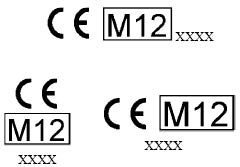 POSTUPAK ISPITIVANJA UNP AGREGATA  OpćenitoTijekom redovne ili izvanredne ovjere provode se sljedeće radnje i ispitivanja:vizualni pregled,priprema za ispitivanje,ispitivanje UNP agregataOprema za ispitivanjea) Etaloni:etalonske ili kontrolne mjerne posude pod tlakom od najmanje 20 litara sa uređajem za pražnjenje etalonske posude – najveća mjerna nesigurnost ± 0,1%usporedno mjerilo (master mjerilo) s posudom najmanjeg obujma koja omogućuje ispitivanje jednominutnog protoka za najveći protok agregata za istakanje UNP – najveća mjerna nesigurnost ± 0,2%.b) Termometar čiji najmanji podjeljak ne smije biti veći od 0,2 °C.c) Sekundomjerd) Manometri - Kada je kod pretvorbe obujma tekućine potrebna korekcija po tlaku, treba ugraditi manometar na prikladno mjesto uz mjerilo ili na etalonu. Klasa točnosti manometara je 1,0. Manometri trebaju imati valjanu umjernicu ili ovjernicu.Etaloni moraju biti umjereni a ostala mjerna oprema ovjerene ili umjerena.Vizualni pregledTijekom vizualnog pregleda UNP agregata ocjenjuje se sljedeće:da li je mjerilo sukladno odobrenom tipu ili izvedbi mjerila za koje je tijekom stavljanja na tržište potvrđena sukladnost te je potrebno obratiti pažnju na provjeru ovjernih oznakada li je mjerilo i njegovi dijelovi, uključujući gumene cijevi, čisto, fizički neoštećeno i postoje li na metalnim dijelovima znakovi korozije. Agregat je čist ako su sklopovi, natpisi i oznake bez tragova prljavštine, ulja i drugih nečistoća, a stranice omotača zaštićene od korozije, odnosno obojane.Dodatno obratiti pažnju na kontrolu zaštitnih žigova radi sprječavanja zlouporabe.Ako mjerilo ne ispunjava zahtjeve vizualne provjere, ne provode se daljnja ispitivanja te se radi slijedeće:Zapisati rezultate vizualnog pregleda u ispitno izvješće pod stavkom Napomena. Ukloniti sve ovjerne oznake i označiti agregat s naljepnicom „Mjerilo je neispravno“ i uputiti korisnika na popravak.  Priprema za ispitivanjePriprema za ispitivanje podrazumijeva pripremu opreme za ispitivanje i usklađivanje postupaka ispitivanja s radnim i sigurnosnim procesima na mjestu ugradnje mjerila. Pri tome treba voditi računa o privremenom isključivanju mjerila iz uporabe radi ispitivanja, ispomoć operatera koji rukuje mjerilom, zbrinjavanju istočene kapljevine tijekom ispitivanja, sigurnosnim mjerama, itd.Priprema etalonske posude pod tlakom za ispitivanje Etalonske posude pod tlakom koriste se za ispitivanje ukapljenih plinova. Nazivni tlak posuda za ukapljeni naftni plin je 16 bar pa posude podliježu nadzoru inspekcije posuda pod tlakom. Redovni postupak ispitivanja podrazumijeva spajanje parne faze etalonske posude s parnom fazom spremnika ukapljenog plina. Ako to nije moguće, potrebno je osigurati dodatni obujam za parnu fazu u etalonskoj posudi. U tom slučaju obujam parne faze etalonske posude također treba biti umjeren. Proširena mjerna nesigurnost etalonskih posuda mora biti manja od jedne petine najveće dopuštene pogreške. Izvedba etalonskih posuda mora biti usklađena s tehničkim i mjeriteljskim zahtjevima za etalonske posude i s pravilnicima za posude pod tlakom. Umjernica sadrži i promjenu obujma etalona s tlakom.Postavljanje i priključivanje etalonske posude pod tlakom Postaviti i nivelirati etalon u obje ravni. Ovo vršiti pomoću podesivih oslonaca provjeravajući položaj na libeli koja je ugrađena u etalon.Crijevo agregata sa slavinom za istakanje UNP-a priključiti na priključak sa ventilom koji služi za ulaz tekuće faze u etalon, pri čemu ventil mora biti zatvoren.Priključak sa ventilom za izlaz tekuće faze iz etalona povezati preko gumenog crijeva sa priključkom na cijevi kojim se tekuća faza iz etalona vraća u spremnik.Provjeriti da li su svi ventili u instalaciji zatvoreni.Da bi se u etalonu stvorio potreban tlak, potrebno je:provjeriti da li je etalon potpuno prazan, očitavajući vrijednost tlaka na manometru etalona (kazaljka na "0"),otvoriti propusne ventile plinovite faze na etalonu,otvoriti ventile tekuće i plinovite faze na spremniku,	uključiti elektromotornu pumpu,otvoriti ventile agregata za dovod tekuće i plinovite faze i sačekati dok tlak na manometru agregata za tekuću fazu ne pokaže tlak od 10-15 bara,	otvoriti ventil etalona, čime počinje punjenje etalona tekućom fazom. Nakon 2 do 3 minute, za koje se vrijeme u etalonu formira plinovita faza, otvara se ventil za pražnjenje etalona, pri čemu dolazi do istakanja tekuće a zatim i plinovite faze. Ventil za pražnjenje treba postepeno zatvarati uz istovremeno očitavanje tlaka na manometru etalona.Dovođenjem tlaka u etalonu na 2 bar (tlak P1), potpuno se zatvori ventil za pražnjenje i očita (najkasnije posle 3 minuta) temperatura t1.Ovim je izvršena priprema etalona za rad  Ispitivanje UNP agregata Određivanju pogreške mjerila Nakon izvršene pripreme etalona u kojem je doveden tlak na 2 bar (P1) može se pristupiti određivanju pogreške mjerila ulijevanjem plina u etalon. Prethodno se, mehanizmom za poništavanje, pokazivač obujma dovede u položaj "0", a zatim se otvori ventil za dovod tekuće faze, čime počinje punjenje etalona. Po ulijevanju plina obujma od 20 1, očitane na pokazivaču obujma, zatvori se ventil za dovod tekuće faze i na etalonu se očita nivo obujma plina kao i tlak (označen sa P2).Pražnjenje etalona, zbog ponovnog mjerenja i uspostavljanja pritiska P1 u njemu, se vrši otvaranjem ventila za pražnjenje etalona i ventila za plinovitu fazu.Kod svakog mjerenja pri istom ili različitom protoku, vrši se pražnjenje etalona i uspostavljanje pritiska P1 (P1 = 1,5 bar ili 2 bar) u njemu.Pogreška mjerila određuje se pri protocima propisanim u točkama 3.10 i 3.11. ovog Dodatka:Ispitivanje točnosti na najvećem protoku (Qmax)Ispitivanje ponovljivosti na najvećem protoku (Qmax)Ispitivanje točnosti na najmanjem protoku (Qmin)Također, mora se izvršiti provjera:Pokaznog uređaja i postavljanja ništice (prema točki 3.8. ovog Dodatka)Izračuna cijene (prema točki 3.7. ovog Dodatka)Ove provjere se mogu izvršiti u sklopu ispitivanja točnosti.  Jednadžbe primjenjive za etalonske posude za izračun pogreške pokazivanja obujmaPogreška pokazivanja obujma mjerila u radnim uvjetima (%)Evi = ((Vi –Ve)/Ve) x 100gdje je:Evi - pogreška pokazivanja obujma u radnim uvjetima (%)Vi - pokazivanje obujma mjerila u radnim uvjetima (l)Ve - vrijednost obujma etalona nakon korekcije (l)Prava vrijednost obujma etalona nakon korekcije:	Ve = Voč – VkGdje je: Ve - vrijednost obujma etalona nakon korekcijeVoč - pokazivanje obujma etalona u radnim uvjetima (ml)Vk  - vrijednost korigiranog obujma etalona (ml)Vk se izračunava po formuli: 	Vk = (K1+K2) x (5 P1-P2) = 18,4 x (5 P1-P2)Gdje je:P1 – tlak plinovite faze u pripremljenom (praznom) etalonu (bar)P2 – tlak tekuće faze (punog) etalona (bar)K1 – 15,5 (konstanta)K2 – 2,9 (konstanta)K1 i K2 su konstante koje uzimaju u obzir:Volumen posudeGustoća tekuće i plinovite faze UNP-aTemperatura isparavanja UNP-aEkspanzioni koeficjent UNP-aSrednja vrijednost pogreške mjerila - svih ispitnih protoka (%)= (Evi (1) + Evi (2) + … +Evi (n))/n Srednja vrijednost pogreške UNP agregata - svih mjerila (%)= ( (1) + (2) + … +(n))/n 6. ISPITNO IZVJEŠĆEO provedenom postupku ispitivanja ovlašteni mjeritelj radi ispitno izvješće. Sadržaj i oblik ispitnog izvješća propisan je Dodatkom II. ovoga Pravilnika.7. DRŽAVNE OVJERNE OZNAKE I OVJERNE ISPRAVEAko se nakon propisanog postupka ispitivanja mjerila utvrdi da mjerilo zadovoljava propisane tehničke i mjeriteljske zahtjeve ovlašteni će mjeritelj ovjeriti mjerilo.Na mjerilo se postavljaju državne ovjerne oznake u obliku naljepnice i/ili u obliku žiga za utiskivanje.Mjesto postavljanja ovjernih oznaka u obliku naljepnice utvrđeno je Uputom o načinu postavljanja ovjernih oznaka u obliku naljepnice na agregate za istakanje goriva za motorna vozila, agregate za istakanje UNP za motorna vozila, agregate za mjerenje mase goriva u obliku stlačenog prirodnog plina za motorna vozila.Zaštitni žigovi koji su postavljeni prilikom prve ovjere (ocjenjivanja sukladnosti mjerila) i zaštitni žigovi prethodno postavljeni prilikom redovne i izvanredne ne smiju se skidati, osim u slučajevima kad je to neophodno prilikom servisiranja i/ili postupka ispitivanja i ovjere mjerila.“Ako se tijekom ovjeravanja mjerila utvrdi da mjerilo ne zadovoljava propisane zahtjeve, mjerilo se označuje oznakom »Mjerilo je neispravno«.Ako podnositelj zahtjeva zatraži, Zavod ili ovlašteno tijelo dužni su izdati ovjernicu i kad je mjerilo označeno ovjernom oznakom.Državne ovjerne oznake, oznake za označivanje mjerila te sadržaj i oblik ovjernice utvrđeni su propisom kojim se utvrđuju vrsta, oblik i način postavljanja državnih ovjernih oznaka koje se rabe kod ovjeravanja zakonitih mjerila, oznaka za označivanja mjerila, te ovjernih isprava.DODATAK II.ISPITNO IZVJEŠĆE O REDOVNOJ / IZVANREDNOJ OVJERIPrva stranica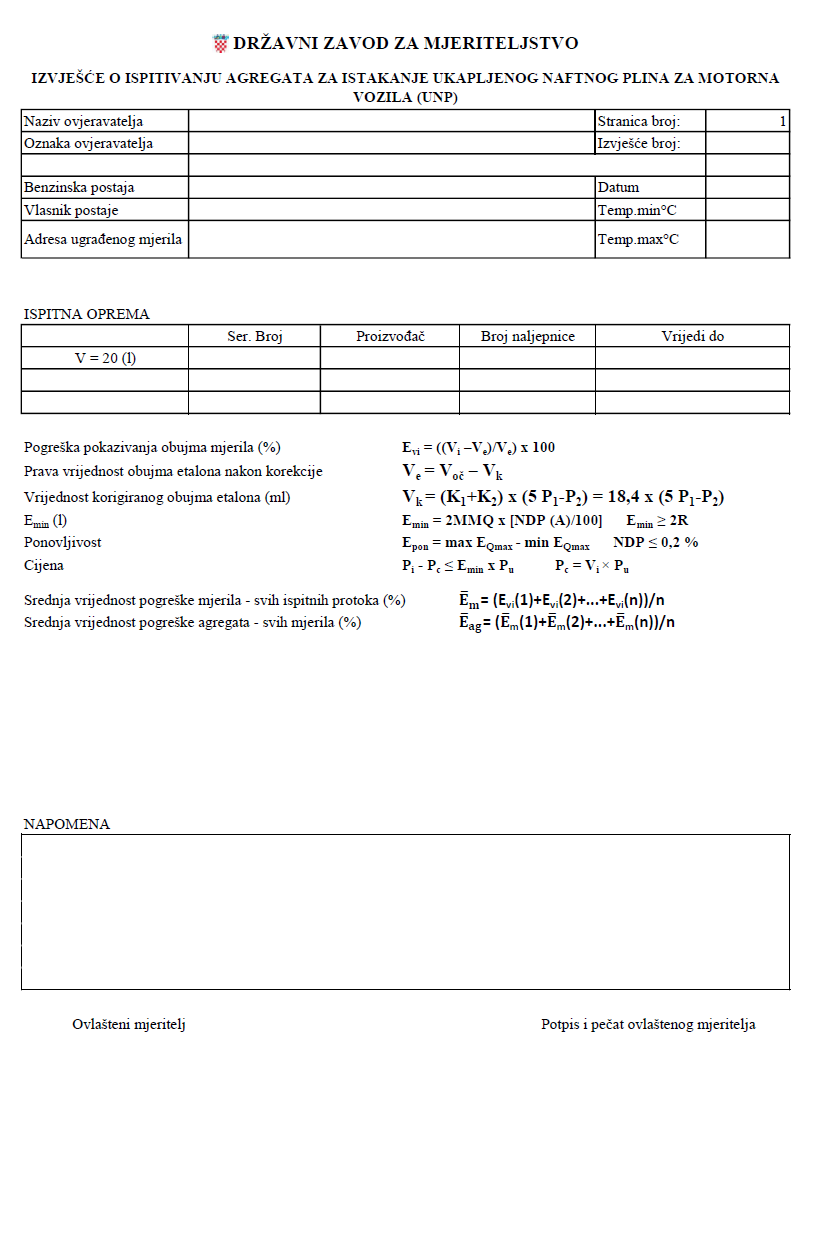 Ostale stranice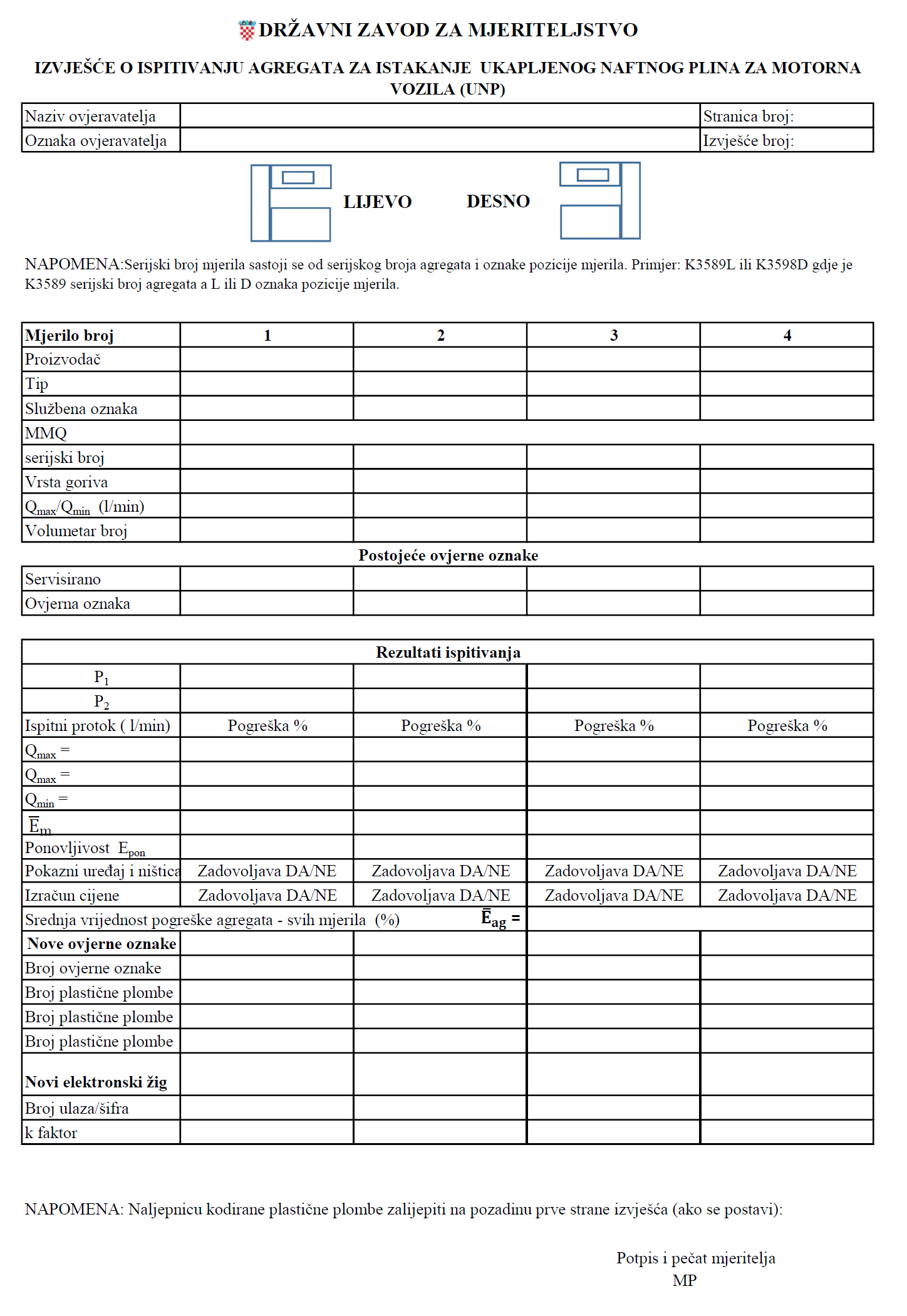 Razred točnosti 1,0NDPMjerni sustavi (A) (UNP agregati)1 %Mjerila (B) (mjerila obujma korištena u agregatu za istakanje)0,6 %